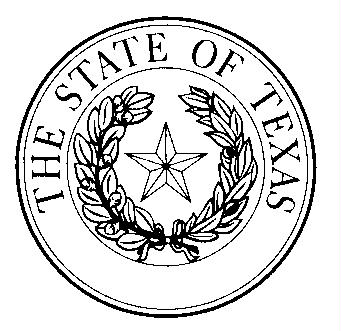 	B A Y L O R   C O U N T Y	OFFICE OF	COUNTY JUDGE	119 NORTH WASHINGTON ST.	SEYMOUR, TEXAS 76380RUSTY STAFFORD, JUDGE	PHONE # 940-889-3553EMAIL   judge@srcaccess.net	FAX # 940-889-8856Contact TracingIf a person presents to a local health care provider to include Hospitals and Clinics and testing is provided, then it is the responsibility of said provider to reach out to DSHS Region 2/3 at 1-817-264-4541 and notify them directly during business hours.  If it is after hours, please call 1-817-822-6786.DSHS personnel will triage the call and information contained within on how to proceed.  DSHS regional personnel will give guidance on how to proceed in terms of monitoring, isolation, ect.DSHS will notify the County EMC of any persons that need to be under public health monitoring.  It will be the responsibility of the County EMC to notify their pertinent dispatch centers of the information.  The Local Health Authority for each county will only be notified of positive cases in their county jurisdiction.  The public health authorities will identify the person ill with COVID-19 and also individuals who have come in contact with the ill person.  Ill person/s positive for COVID-19  will self isolate during infection and will return to normal routine after criteria are metAny person/s that has had contact with a positive COVID-19 case but does not have symptoms will self-quarantine for 14 days from last interaction with infected person.  If no symptoms develop after 14 days, person returns to normal routine.   Tera Green, RN    Public Health Nurse Texas Department of State Health Services Health Services Region 2/3 Tera.green@dshs.texas.gov<mailto:Tera.green@dshs.texas.gov>Archer City Field OfficeOffice 940-574-2159Cell 682-333-6714Fax 940-574-4049Covers, Archer, Baylor, Clay, Jack, & YoungDr. Adam HertelBaylor County Local Health AuthorityOffice 940-889-5583Cell 806-392-6543